Waveland Adult Craft Class          Wednesday, January 10th @ 1:00 pmCome by and make a Mardi Gras Tree at the       Waveland Library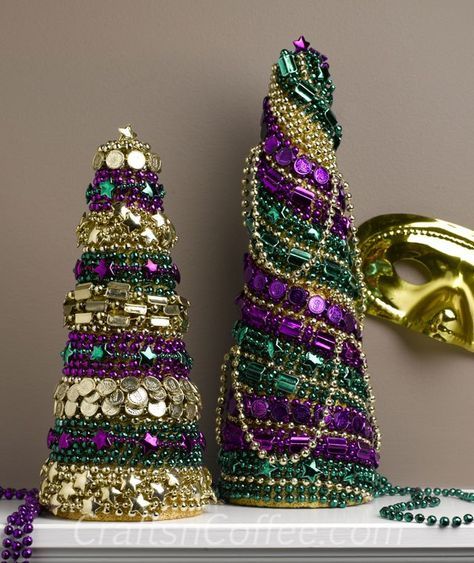 